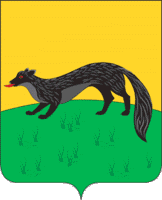 Р А С П О Р Я Ж Е Н И Е администрации городского поселения -город  Богучар«  16   » декабря   2015 года № 383-Р                                                                       г. Богучар  О плане  работы администрации городского поселения – город Богучар Богучарского муниципального района  Воронежской области на 1полугодие 2016годаВ соответствии с Федеральным законом от 06.10.2003 № 131-ФЗ «Об общих принципах организации местного самоуправления в Российской Федерации», Регламентом работы администрации городского поселения – город Богучар:1. Утвердить план работы администрации городского поселения – город Богучар Богучарского муниципального района Воронежской области на 1 полугодие  2016года согласно приложению.	2. Контроль исполнения настоящего решения оставляю за собой.Глава администрации городского поселения – город Богучар						И.М.НежельскийПриложение к распоряжению администрациигородского поселения – город Богучар                                                                         от  « 16  » декабря 2015 г. №  383-Р     ПЛАНработы администрации городского поселения – город Богучар на 1 полугодие 2016года№ п/пМероприятияСрок исполненияОтветственныйОтветственный1Анализ выполнения плана противодействия коррупции в органах местного самоуправления городского поселения – город БогучарянварьАксенов С.А.Аксенов С.А.2О проведении правовой и антикоррупционной экспертизы нормативно-правовых актов органов местного самоуправления.в течение полугодияАксенов С.А.Аксенов С.А.3Осуществление мероприятий по градостроительной деятельностив течение полугодияГалушкина Л.Н.Галушкина Л.Н.4О приватизации жилых помещений муниципального жилого фонда городского поселения – город Богучарянварь-февральКузнецова Е.Н.Кузнецова Е.Н.5О составлении паспорта городского поселения – город Богучарянварь-майСидельникова Г.А.Сидельникова Г.А.6О проведении праздника Крещения в ночь с 18 на 19 январяянварьАксенов С.А.Аксенов С.А.6О безопасности дорожного движения в городском поселении – город Богучарфевраль - июньАксенов С.А.Аксенов С.А.7О проведении праздника «Масленица»мартЛивада Л.А.Ливада Л.А.8О подготовке к безаварийному пропуску весеннего половодья в 2016 году и  мерах по защите населения  и территории городского поселения – город Богучар от связанных с этим природным явлением чрезвычайных ситуаций.февральАксенов С.А.Резников В.В.Аксенов С.А.Резников В.В.9Об оценке эффективности деятельности органов местного самоуправления городского поселения – город Богучар за 2016 год в соответствии с распоряжением Правительства РФ от 11.09.2008 № 1313-р, постановлением правительства Воронежской области от 13.08.2009г. № 683 «О согласовании федеральных и региональных показателей эффективности»февральСидельникова Г.А.Сидельникова Г.А.10О проведении конкурса «10 вопросов об Уставе городского поселения – город Богучар», приуроченного ко Дню местного самоуправления.мартЛивада Л.А.Кузнецова Е.Н.Ливада Л.А.Кузнецова Е.Н.11О содействии избирательным комиссиям городского поселения – город Богучар и Богучарского муниципального района в подготовке и проведении на территории Богучарского муниципального района выборов депутатов Государственной думы Федерального собрания Российской Федерации VII созыва в течение полугодияАксенов С.А.Ливада Л.А.Аксенов С.А.Ливада Л.А.12Участие в заседаниях Совета народных депутатов городского  поселения- город Богучар.в течение полугодияАксенов С.А.Аксенов С.А.13Подготовка и проведение в городе Богучаре  празднования 71-й годовщины  Победы  в Великой Отечественной войне.апрель - майАксёнов С.А.Резников В.В.Кузнецова Е.Н.Ливада Л.А.Аксёнов С.А.Резников В.В.Кузнецова Е.Н.Ливада Л.А.14О проведении патриотической акции «Память», посвященной 71-летию ПобедыапрельАксенов С.А.Резников В.В.Аксенов С.А.Резников В.В.15О формировании и актуализации базы данных городского поселения – город Богучар.в течение 1 квартала 2016 г.Ливада Л.А.Ливада Л.А.16Подготовка и проведение месячника по благоустройству города.апрельАксёнов С.А.Кузнецова Е.Н.Ливада Л.А.Аксёнов С.А.Кузнецова Е.Н.Ливада Л.А.17Благоустройство мест массового отдыха населения городаапрель - июньАксенов С.А.Резников В.В.Аксенов С.А.Резников В.В.18Выполнение комплекса работ по благоустройству территории кладбища «Северное» и центрального кладбищаапрель - майАксенов С.А.Резников В.В.Галушкина  Л.Н.Аксенов С.А.Резников В.В.Галушкина  Л.Н.19Акция «Любимому городу – нашу заботу». Волонтерское движение.апрель-майГалушкина Л.Н.Коротунов П.В.Галушкина Л.Н.Коротунов П.В.20О работе добровольной народной дружины городского поселения – город Богучармай - июньАксенов С.А.Клименко В.П.Аксенов С.А.Клименко В.П.21Об организации проверки достоверности сведений о доходах, расходах, об имуществе и обязательствах имущественного дохода, представленных  муниципальными служащими городского поселения – город Богучар и руководителем МКУ «УГХГБ».майКузнецова Е.Н.Кузнецова Е.Н.22О проведении праздника «День улицы»май-июньЛивада Л.А.,
Кузнецова Е.Н.Остромецкая Л.В.Ливада Л.А.,
Кузнецова Е.Н.Остромецкая Л.В.23О подготовке и проведении  праздника «День молодежи».июньЛивада Л.А.Остромецкая Л.В.Ливада Л.А.Остромецкая Л.В.24Внесение информации по перечню муниципальных услуг в соответствии с административными регламентами в программу «Реестр государственных услуг»В течении полугодияКузнецова Е.Н.Ливада Л.А.Кузнецова Е.Н.Ливада Л.А.25О работе по организации межуровневого и межведомственного взаимодействия при оказании государственных и муниципальных услуг в электронном виде.июньЛивада Л.А.Романенко М.Ю.Галушкина Л.Н.Ливада Л.А.Романенко М.Ю.Галушкина Л.Н.26Об организации деятельности по увеличению поступления налогов в бюджет городского поселения –город БогучарВ течении полугодияСидельникова Г.А. Стрижанова О.А.Сидельникова Г.А. Стрижанова О.А.27Совещание с уличными председателями и старшими жильцами многоквартирных домовв течение полугодияАксенов С.А.Ливада Л.А.28Проведение рейдов проверок санитарного состояния городаежедневно в течение полугодияАксенов С.А.Клименко В.П.Галушкина Л.Н.29Проведение мероприятий среди населения   направленных  на  противодействие  экстремистской деятельностив течение полугодияАксёнов С.А. Резников В.В.30Тематические программы по патриотическому воспитанию населения «Уроки Мужества».                      Мероприятия совместно с Храмом Святого Мученика Иоанна Воина и  богучарским Благочинием: акции, встречи с молодежью, беседы .                                                   Спортивно-оздоровительные мероприятия и досугово-оздоровительные .                                      Творческие фестивали и конкурсы по военно-патриотическому направлению среди детей и молодежи.                          Мероприятия направленные на активизацию и массовое вовлечение жителей города в благоустройство Богучара.                                                                       в течение полугодияОстромецкая Л.В.31Праздничные мероприятия, связанные с проведением:-  Новогодних и рождественских праздников;- Дня студента - Татьянин день;-  Дня защитников Отечества;-  Международного женского дня 8 Марта;- Дня местного самоуправления;-  Праздника Весны и Труда;- 71-й годовщины со дня Победы в Великой          Отечественной войне;-  Дня защиты детей;-  Дня молодежи;-  Дня России.Аксёнов С.А.Кузнецова Е.Н.Ливада Л.А.Остромецкая Л.В.